Budapesti  Általános  Iskolások  Matematika Versenye
2016-2017
8.osztály
Döntő
Megoldások
Öt darab különböző nagyságú barackunk van, és három darab különböző nagyságú almánk van. Két csomagot kell készíteni belőlük úgy, hogy mindkét csomagban négy-négy darab gyümölcs legyen, melyek legalább egyike alma. Hányféleképpen tehetjük ezt meg? (Két csomagolás akkor különböző, ha nem ugyanúgy osztottuk szét a különböző fajtájú és méretű gyümölcsöket.)Megoldás: Mivel mindkét csomagba kell almát tennünk, ezért az egyik csomagban egy alma, a másikban kettő lesz. Ezt háromféleképpen állíthatjuk elő, aszerint, hogy melyik alma marad egyedül. A két alma mellé még két barackot kell választanunk. Ezt a rendelkezésre álló öt darabból összesen 10-féleképpen tehetjük meg. Mivel az almák szétosztásától függetlenül végezhetjük el a barackok szétosztását, ezért összesen -féle csomagpárt készíthetünk.Peti vásárolt egy körzőt, egy vonalzót és egy szögmérőt. Ha a körző az ötödébe, a vonalzó a felébe és a szögmérő a kétötödébe kerülne, akkor -ot, ha pedig a körző a felébe, a vonalzó a negyedébe és a szögmérő a harmadába kerülne, akkor -ot fizetett volna. Hány forintba került Peti vásárlása?Megoldás:
Ebből:Azaz:Jelöljük -vel az  négyzet  oldalának felezőpontját! Határozd meg a rajzon -gyel jelzett sokszögek mindegyikéről, hogy területük mekkora része a négyzet területének! 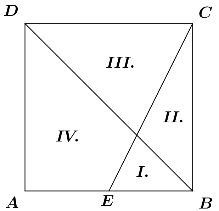 Megoldás:
Az I. és II.-vel jelzett területek összege a négyzet negyede. Megmutatjuk, hogy a II. rész területének fele az I. rész!Legyen a  és metszéspontja . Tükrözzük a  átlóra az -t. Ekkor képe  felezőpontja , a  háromszög képe . Az  és  háromszögek -ből bocsájtott magasságai megegyeznek, a magassághoz tartozó oldal 2-szer akkora a  háromszögben, így a területe is kétszer akkora, mint a  háromszögnek, és a vele egybevágó háromszögnek. Tehát az I. rész területe a négyzet negyedének a harmada, azaz az .A II. rész területe a négyzet negyedének a kétharmada, azaz az .A III. rész a négyzet feléből a hatoda, azaz az .A IV. rész a négyzet feléből a tizenkettede, azaz az  .A  számot felbontottam két egymást követő egész szám szorzatára. Melyik két szomszédos egész szám szorzatára bonthattam fel?Megoldás: Azaz: Tehát a keresett egészek lehetnek a  és a , illetve a  és a .Az  egyenlő szárú derékszögű háromszög szárainak hossza . Megrajzoltuk az  középpontú, -n átmenő , és a középpontú -n átmenő  köríveket. Mekkora a  alakzat területe?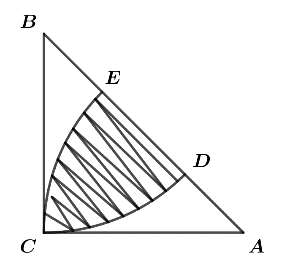 Megoldás: , ebből .Mivel a körcikkek középponti szöge  és sugara , ezért a területe nyolcada egy  sugarú kör területének, azaz  négyzetcentiméterben. A háromszög területe .Tehát .